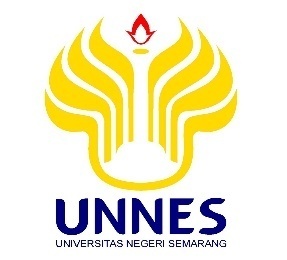 PERBEDAAN HASIL ONE SHOULDER DRESS UKURAN M DITINJAU DARI BAHAN (THAI SILK, RAYON, POLYESTER)Artikeldiajukan sebagai salah satu persyaratan untuk memperoleh gelarSarjana Pendidikan Program Studi Pendidikan Tata BusanaOlehAnisaul Khoiriyah5401414067PROGRAM STUDI PENDIDIKAN TATA BUSANAJURUSAN PENDIDIKAN KESEJAHTERAAN KELUARGAFAKULTAS TEKNIKUNIVERSITAS NEGERI SEMARANG2019PENGESAHANArtikel berjudul Perbedaan Hasil One Shoulder Dress Ukuran M ditinjau dari Bahan (Thai silk, Rayon, Polyester) ini telah disetujui sebagai salah satu syarat kelulusan pada:Hari	:Tanggal	: 	Semarang,     Desember 2019	Chief Editor	Wulansari Prasetyaningtyas, S.Pd.,M.Pd.	NIP. 198001182005012003                                        Mengetahui:Pembimbing                                                             Ketua JurusanDra. Musdalifah, M. Pd				    Dr. Sri EndahWahyuningsih, M.Pd.NIP.196211111987022001                                        NIP. 196805271993032010Perbedaan Hasil One Shoulder Dress Ukuran M ditinjau dari Bahan (Thai silk, Rayon, Polyester)Anisaul Khoiriyah, a) Musdalifah1, b)1,2Mahasiswa Jurusan Pendidikan Kesejahteraan Keluarga, FakultasTeknik, Universitas Negeri SemarangGedung E10 Lt 2  Kampus Sekaran, Gunungpati, Semarang 50229Corresponding author: a) Anisaulkhoiriyah28@gmail.com
Abstract. The purpose of this study is to determine whether there are differences in the results of One Shoulder Dress size M using Thai silk, Rayon, Polyester, and to find out which results are better between One Shoulder Dress M using Thai silk, Rayon, Polyester. This research belongs to the type of experimental research. In this study the independent variables are the type of material that is Thai silk, Rayon, and Polyester. The bound variable is the Result of One Shoulder Dress including the body part, the waist, the skirt, it looks overall. The control variable is in the form of time, One Shoulder Dress design, materials, pattern construction, sewing techniques, sewing machines, people working on, mannequins. Data collection method is observation. Data analysis method used in this research is One Way Anova Test. The results showed a count of 6.143> ftabel 0.003 α = 5%, then it shows that there are differences in the results of One Shoulder Dress in terms of Thai silk, Rayon, Polyester, Post Hoc LSD test needs to be carried out to determine the most significant effect of each ingredients. Post Hoc LSD Follow-Up Tests showed the best results of One Shoulder Dress size M using Thai silk compared to Rayon and Polyester. The difference in the results of One Shoulder Dress using three materials can be seen on the body and skirt. The conclusion of the research shows that there are differences in the results of One Shoulder Dress using Thai silk, Rayon, Polyester. The best results One Shoulder Dress size M uses Thai silk compared to Rayon and Polyester. Suggestions that can be submitted based on the results of research are for boutique entrepreneurs and students of Fashion Design Study Program, they can use Thai silk material in making women's clothing, because the material is suitable for the body, the right body parts, the fall of a neat, slippery skirt. In the process of making One Shoulder Dress using polyester material should be done carefully because the sewing process is more difficult.Keywords: One Shoulder Dress Difference, Thai silk material, Polyester ,RayonAbstrak. Tujuan penelitian ini adalah untuk mengetahui ada tidaknya perbedaan hasil One Shoulder Dress ukuran M menggunakan bahan Thai silk, Rayon, Polyester, dan untuk mengetahui hasil manakah yang lebih baik antara One Shoulder Dress M menggunakan bahan Thai silk, Rayon, Polyester. Penelitian ini termasuk jenis penelitian eksperimen.Dalam penelitian ini variabel bebas berupa jenis bahan yaitu bahan Thai silk, Rayon, dan Polyester.Variabel terikat berupa Hasil One Shoulder Dress meliputi bagian badan, bagian pinggang, bagian rok, tampak keseluruhan.Variabel kontrol berupa waktu, desain One Shoulder Dress, bahan, konstruksi pola, teknik jahit, mesin jahit, orang yang mengerjakan, mannequin.Metode pengumpulan data adalah observasi.Metode analisis data yang digunakan dalam penelitian ini adalah dengan Uji Anova Satu Jalur. Hasil penelitian menunjukkan fhitung 6,143 > ftabel 0,003 α = 5%, maka hal tersebut menunjukkan ada perbedaan hasil One Shoulder Dress ditinjau dari bahan Thai silk, Rayon, Polyester, perlu dilakukan uji lanjut Post Hoc LSD untuk mengetahui pengaruh yang paling signifikan dari masing-masing bahan. Uji Lanjut Post Hoc LSD menunjukkan hasil terbaik One Shoulder Dress ukuran M menggunakan bahan Thai silk dibandingkan dengan menggunakan bahan Rayon dan Polyester. Perbedaan hasil One Shoulder Dress menggunakan tiga bahan dapat dilihat pada bagian badan dan rok. Kesimpulan hasil penelitian menunjukkan ada perbedaan hasil One Shoulder Dress menggunakan bahan Thai silk, Rayon, Polyester. Hasil terbaik One Shoulder Dress ukuran M menggunakan bahan Thai silk dibandingkan dengan menggunakan bahan Rayon dan Polyester. Saran yang dapat diajukan berdasarkan hasil penelitian adalah bagi pengusaha butik dan mahasiswa Prodi Tata Busana, dapat menggunakan bahan Thai silk dalam pembuatan busana wanita, karena bahan tersebut pas dibadan, bagian badan tepat, jatuhnya rok rapi, licin. Dalam proses pembuatan One Shoulder Dress menggunakan bahan polyester sebaiknya dilakukan dengan hati-hati karena dalam proses penjaitan lebih sulit.Kata Kunci : Perbedaan One Shoulder Dress, Bahan Thai silk, Rayon, Polyester.PendahuluanMenyaksikan fashion show mengenakan busana off the shoulder, model berlenggak-lenggok memperagakan busananya diatas catwalk. Penampilannya terlihat kurang percaya diri. Hasil wawancara kepada model mengenai busana yang dikenakan, model tidak bergerak dengan leluasa, merasa kurang nyaman. Peneliti terinspirasi mendesain One Shoulder Dress. One shoulder dress adalah dress yang mempunyai potongan asimetris dimana bahu tetap terbuka namun hanya satu bagian di kiri ataupun kanan [tersedia di https://lifestyle.okezone.com diakses 23/72018]. Adanya potongan asimetris salah satu sisi menggantung dibahu, sehingga saat mengenakan penampilannya leluasa, percaya diri, menjadi lincah diatas catwalk. Gaun menurut Poespo (2000: 1) adalah sepotong pakaian yang mempunyai bagian badan atas (bodice) dan rok bawah (skirt). Bentuk ditetapkan oleh tingkatan lebar pada pundaknya, pinggang, serta garis penyelesaian pada kelimannya. Gaun dapat dirancang pas (fitted), setengah pas (semi-fitted), longgar (unfitted), atau kombinasi dari ketiganya. Proses pembuatan One Shoulder Dress menggunakan tiga bahan berbeda, yaitu Thai silk, Rayon, Polyester. Proses pembuatan dan pemilihan bahan tekstil yang tepat sangat mempengaruhi mutu dan kualitas busana.Serat menurut Anindya Kusumaningrum (2006: 65) dibedakan menjadi tiga kelompok, yaitu: Serat alam (Natural Fibres), serat setengah buatan (Half Synthetic Fibres), dan serat buatan (Synthetic Fibres). Proses pembuatan One Shoulder Dress menggunakan tiga bahan berbeda, yaitu Thai silk, Rayon, Polyester. Proses pembuatan dan pemilihan bahan tekstil yang tepat sangat mempengaruhi mutu dan kualitas busana. Serat alam adalah serat yang dihasilkan dari tumbuhan dan hewan. Serat alam dibuat dari daun, batang, dan biji. Contoh serat yang berasal dari tumbuhan yaitu kapas dan rami. Adapun contoh serat alam yang berasal dari hewan yaitu kepompong ulat sutera, rambut domba, wol, cashmere.  Serat setengah buatan  adalah serat alam yang dibuat dengan penambahan bahan kimia. Contoh serat setengah buatan yaitu rayon. Serat buatan adalah serat yang sepenuhnya dibuat dari reaksi kimia kemudian di polimerisasikan dan dipintal menjadi serat filamen. Contoh Serat buatan yaitu polyester. Penelitian ini bahan yang digunakan terdiri dari tiga jenis serat,   yaitu serat alam dari sutera (Thai silk), serat setengah buatan (Rayon santung) dan serat buatan (Polyester). Bahan Thaisilk memiliki sifat mengkilat, tipis, ringan dan tidak kaku, tahan jamur dan bakteri akan menghasilkan dress yang baik namun mudah kusut. Bahan Rayon memiliki sifat tahan panas, mudah kusut, tahan sinar dan panas, kekuatan saat kering cukup baik. Bahan Polyester memiliki sifat kekuatan sehingga awet pemakaiannya, tidak mudah kusut, tahan terhadap mikroorganisme, daya serap air yang rendah. Pembuatan One Shoulder Dress menggunakan bahan Thai silk, Rayon, Polyester. Ketiga bahan tersebut memiliki kelebihan dan kekurangan masing-masing. Tiga bahan ini dipilih karena memiliki penampang membujur silinder bergaris. Satu desain One Shoulder Dress yang akan dibandingkan dengan menggunakan tiga bahan yaitu Thai silk, Rayon, Polyester. Pembuatan pola menggunakan sistem pola Meyneke. Oleh sebab itu peneliti menjadikan latar belakang diatas sebagai dasar untuk diteliti. Latar belakang diatas mendasari peneliti untuk mengadakan penelitian tentang:“Perbedaan Hasil One Shoulder Dress Ukuran M ditinjau dari Bahan (Thai Silk, Rayon, Polyester)”. Rumusan masalah dalam penelitian ini adalah: 1) Apakah ada perbedaan hasil One Shoulder Dress ukuran M menggunakan bahan Thai silk, Rayon, Polyester ?2) Hasil manakah yang lebih baik antara One Shoulder Dress ukuran M menggunakan bahan Thai silk, Rayon, Polyester ?Tujuan penelitian ini adalah: 1) Mengetahui ada tidaknya perbedaan hasil One Shoulder Dress ukuran M menggunakan bahan Thai silk, Rayon, Polyester.Mengetahui hasil manakah yang lebih baik antara One Shoulder Dress ukuran M menggunakan bahan Thai silk, Rayon, Polyester.metode penelitianPenelitian ini merupakan penelitian eksperimen. Desain eksperimen dalam penelitian ini adalah desain faktorial sederhana/ simple factorial design. Desain faktorial merupakan suatu tindakan terhadap satu variabel atau lebih yang dimanipulasi secara simultan agar dapat mempelajari pengaruh setiap variabel terhadap variabel terikat atau pengaruh yang diakibatkan adanya interaksi antara beberapa variabel ( Sukardi, 2003: 187).Variabel yang digunakan dalam penelitian ini adalah variabel bebas berupa jenis bahan yaitu bahan Thai silk, Rayon, dan Polyester. Variabel terikat dalam penelitian ini adalah hasil One Shoulder Dress ukuran M meliputi beberapa sub variabel yaitu bagian badan, bagian pinggang, bagian rok, tampak keseluruhan. Variabel kontrol dalam penelitian ini adalah: Waktu, desain One Shoulder Dress, bahan, konstruksi pola	,teknik jahit, mesin jahit, orang yang mengerjakan, mannequin. Tahap Pelaksanaan evaluasi dilaksanakan pada waktu mengepas One Shoulder Dress pada manekin dan diamati oleh panelis sebagai sarana untuk mengisi lembar obsrvasi yang disediakan paneliti Metode pengumpulan data merupakan cara-cara yang digunakan oleh peneliti dalam mengumpulkan data.Metode pengumpulan data yang digunakan dalam penelitian ini adalah wawancara, kuesioner, observasi, eksperimen, dokumentasi. Instrumen yang digunakan untuk mengumpulkan data dalam penelitian ini adalah lembar observasi. Lembar observasi yang berisi tentang tolak ukur atau kriteria penelitian digunakan sebagai pedoman penilaian dimana butir-butirnya disesuaikan dengan aspek-aspek yang akan dinilai. Aspek yang akan dinilai dalam penelitian ini meliputi: hasil produk yaitu One Shoulder Dress.Validitas yang digunakan yaitu validitas konstruk yaitu menggunakan pendapat ahli (judgmentexpert). Setelah instrumen dikonstruksi tentang aspek-aspek yang akan diukur dengan berlandaskan teori tertentu, maka selanjutnya dikonstruksikan dengan ahli.Uji validitas angket ahli menggunakan rumus Aiken V sebagai berikut: Rumus Statistik Aiken’s V                                                                   (Sumber: Azwar, 2016: 113) Keterangans = r – lolo = Angka penilaian validitas yang terendah (dalam hal ini = 1)c = Angka penilaian validitas yang tertinggi (dalam hal ini = 4)r = Angka yang diberikan oleh seorang penilai Hasil dari uji validitas diperoleh angka 0,68 maka validitas instumen dikategorikan valid karena nilai aiken berada pada rentang 0-1,00.Uji reliabilitas angket ahli dihitung dengan menggunakan rumus:(Saifudin Azwar, 2011: 106).rxx¹	= rata- rata interkorelasi hasil ratingSs²	= varians antar subjek yang dikenai ratingSe²	= varians eror, yaitu varians interaksi antara subjek (s)  rater (r)K	= banyaknya rater yang memberikan rating 	Hasil perhitungan reliabilitas lembar observasi diperoleh ṝxx' = 0,652838418 terdapat pada indeks 0,40 < r11 0,70 dengan kriteria reliabilitas sedang, maka instrumen penelitian tersebut reliabel dan dapat dipercaya untuk menggambil data penelitian.hasil dan pembahasanHasil PenelitianDeskripsi Hasil One Shoulder Dress Secara KeseluruhanHasil penelitian ini menganalisis tentang Perbedaan Hasil One Shoulder Dress Ukuran M ditinjau dari Bahan (Thai silk, Rayon, Polyester). Deskripsi hasil penilaian One Shoulder Dress secara keseluruhan adalah sebagai beikut:Tabel 4.1 Hasil Penilaian One Shoulder Dress Secara Keseluruhan(Sumber: data peneliti)Hasil data penelitian pada tabel diatas dapat dijelaskan bahwa hasil pembuatan One Shoulder Dress menggunakan bahan Thai silk, Rayon, Polyester memiliki kriteria berbeda. Thai silkmemiliki rata-rata tertinggi, sedangkan polyester memiliki rata-rata terendah.2. Deskripsi Hasil One Shoulder Dress per IndikatorDeskripsi data penelitian One Shoulder Dress menggunakan bahan Thai silk, Rayon, Polyester per indikator dengan indikator bagian badan, bagian pinggang, bagian rok, tampak keseluruhan adalah sebagai berikut:Tabel 4.2 Hasil Rata-rata Penilaian One Shoulder Dress Per Indikator					(Data Penelitian 2019)	Data yang diperoleh diatas menjelaskan bahwa hasil One Shoulder Dress menggunakan bahan Thai silk nilai terendah sebesar 3,2, nilai tertinggi sebesar 4, dan rata-rata 3,6.  Hasil penilaian One Shoulder Dress menggunakan bahan Rayon nilai terendah sebesar 3,1, nilai tertinggi sebesar 3,6 dan rata-rata 3,3, sedangkan hasil penilaian One Shoulder Dress menggunakan bahan Polyester nilai terendah sebesar 3,0, nilai tertinggi sebesar 3,5, dan rata-rata 3,2. Hasil yang diperoleh menunjukkan bahwa One Shoulder Dress menggunakan bahan Thai silk memiliki rata-rata tertinggi, sedangkan One Shoulder Dress menggunakan bahan Polyester memiliki rata-rata terendah.Uji AnovaUji anova digunakan untuk mengetahui perbedaan rata-rata hasil pembuatan One Shoulder Dress yang dibuat dengan menggunakan bahan Thai silk, Rayon, Polyester.Tabel 4.5 Hasil Uji AnovaBerdasarkan tabel 4.5 dapat disimpulkan bahwa hasil analisis varian di peroleh nilai  karena  maka  ditolak, jadi ada perbedaan hasil pembuatan One Shoulder Dress ditinjau dari bahan Thai silk, Rayon, Polyester.  Karena  ditolak maka perlu dilakukan uji lanjut Post Hoc LSD untuk mengetahui pengaruh yang paling signifikan dari masing-masing bahan.Hasil uji lanjut Post Hoc LSD ditunjukkan pada tabel 4.6.Tabel 4.6 Hasil Uji Lanjut Post Hoc LSD PembahasanPenelitian ini merupakan penelitian eksperimen. Penelitian dilakukan dalam beberapa tahap, diawali dengan menganalisis masalah, pengumpulan informasi, desain produk, validasi produk, hingga uji coba produk. Hasil akhir dari penelitian ini adalah produk berupa One Shoulder Dress menggunakan bahan Thai silk, Rayon, Polyester.Pembuatan One Shoulder Dress ini diperoleh melalui hasil wawancara dengan model berkaitan dengan kenyamanan busana. Uji kelayakan instrumen dilakukan oleh validator ahli instrumen yaitu dosen berjumlah 3 orang. Panelis ahli produk berjumlah 3  yaitu dosen, guru, dan pengusaha butik, serta panelis terlatih berjumlah 46 orang yaitu mahasiswa Tata Busana angkatan 2016. Hasil Uji Anava menunjukkan fhitung 6,143 > ftabel 0,003 dengan taraf signifikan α = 5%, maka hal tersebut menunjukkan ada perbedaan hasil One Shoulder Dress ditinjau dari bahan Thai silk, Rayon, Polyester.Perbedaan Hasil One Shoulder DressBagian badanHasil One Shoulder Dress menggunakan bahan Thai silk, pada bagian badan pas, tampak rapi, tidak ada kerutan dibagian sambungan jahitan. Bagian badan menggunakan bahan Rayon yang dihasilkan pas dibadan, kurang rapi, ada kerutan dibagian sambungan jahitan. Bahan Polyester, bagian badan yang dihasilkan pas dibadan, tidak rapi, ada kerutan dibagian sambungan jahitan.  Jatuhnya rokJatuhnya rok menggunakan bahan Thai silk terlihat alami karena bahannya jatuh dengan memiliki tekstur mengkilat, tidak kaku, ringan sehingga tidak menimbulkan efek kerutan. Didukung oleh pendapat Ibu Fidi Jatuhnya gelombang terbaik jika tampak rata – rata air pada bagian bawah keliling rok  (wawancara Juli 2019). Didukung pendapat dari Hasana dkk (2011: 48) bahwa rok lingkar adalah rok yang memiliki siluet pas pada pinggang dan melebar hingga panjang rok yang diinginkan. Jatuhnya rok pada bahan Rayon terlihat kaku, bahan Rayon bertekstur halus, dan memiliki karakter yang mudah kusut. Jatuhnya gelombang rok bahan Polyester menduduki kategori cukup. Dilihat dari jatuhnya gelombang tampak menyerupai siluet A karena bahan ringan mudah untuk mengembang,  jatuhnya rok terdapat kerutan pada badian bawa rok, dan jatuhnya rok kurang lurus karena karakter bahan Polyester susah untuk diatur.Bentuk gelombangBentuk gelombang pada hasil jadi rok lingkar dari bahan Thai silk menduduki kategori sangat baik, pengembangan hasil jadi gelombang rok dibagian bawah keliling rok tampak rapi, bentuk gelombang rok yang dihasilkan sama rata dan rapi antara depan, sisi dan belakang, bentuk gelombang yang dihasilkan sama rata, pada bentuk gelombang disetiap gelombang dan tinggi gelombang rok yang dihasilkan sama rata, sesuai dengan pendapat Ibu Fidi (wawancara juli 2019) yang mengatakan bahwa hasil jadi gelombang rok lingkar penuh  jatuhnya gelombang seperti lengkungan, bentuk gelombang rok yang dihasilkan rapi antara depan, sisi dan belakang mengikuti kain atau bahan, bentuk, tinggi dan jumlah gelombang sama. Bentuk gelombang rok bahan Rayon tampak lebih mengembang dari bahan lainnya,  pada setiap gelombang yang dihasilkan sama rata dan sama lebar, dan tinggi setiap lapis gelombang tampak cukup baik. Disebabkan karena sifat bahan taffeta merupakan bahan yang ringan. Lyle (1982:478).Bentuk gelombang rok bahan Polyester tampak kurang rapi, bentuk gelombang dan tinggi gelombang yang dihasilkan tidak sama rata. Disebabkan bahan polyester merupakan kain yang sangat licin sehingga terlalu sulit perawatanya dan terlalu sulit untuk mengaturnya dari bentuk gelombang dan jatuhnya gelombang rok (Jerde, 1992: 195). Uji Lanjut Post Hoc LSD menunjukkan hasil terbaik One Shoulder Dress menggunakan bahan Thai silk dibandingkan dengan menggunakan bahan Rayon dan Polyester. Bahan Thai silk mencakup semua kriteria, bagian badan yang dihasilkan pas dibadan, tampak rapi, tidak ada kerutan dibagian sambungan jahitan. Bagian rok jatuhnya terlihat alami pada kain Thai silk karena bahannya jatuh dengan memiliki tekstur yang halus dan lembut sehingga tidak menimbulkan efek kerutan. Didukung oleh pendapat Ibu Fidi Jatuhnya gelombang terbaik jika tampak rata – rata air pada bagian bawah keliling rok  (wawancara Juli 2019). Didukung pendapat dari Hasana dkk (2011: 48) bahwa rok lingkar adalah rok yang memiliki siluet pas pada pinggang dan melebar hingga panjang rok yang diinginkan.Bentuk gelombang yang dihasilkan tampak rapi, sebab membentuk gelombang dengan sendirinya. Bentuk gelombang terbaik jika rok lingkar yang mengembang atau dilebarkan menyerong atau melingkar bagian bawahnya, (Pratiwi, 2001:60). Didukung oleh pendapat Ibu Fidi bahwa bentuk gelombang rok yang dihasilkan bahan Thai silk rapi antara depan, sisi dan belakang mengikuti kain atau bahan (wawancara Juli 2019).simpulanAda perbedaan hasil One Shoulder Dress menggunakan bahan Tha silk, Rayon, Polyester. Hasil One Shoulder Dress ukuran M menggunakan bahan Thai silk lebih baik dibandingkan dengan menggunakan bahan Polyester. Bagi pengusaha butik dan mahasiswa prodi tata busana, dapat menggunakan bahan Thai silk dalam pembuatan busana wanita, karena bahan tersebut  jatuhnya mungkum tepat, bagian badan rapi, jatuhnya rok rapi, licin. Dalam proses pembuatan One Shoulder Dress menggunakan bahan polyester sebaiknya dilakukan dengan hati-hati karena dalam proses penjaitan lebih susah.daftar pustakaArikunto, Suharsimi. 2002. Prosedur Penelitian Suatu Pendekatan Praktek. Jakarta: Rineka Cipta.Budiyono, dkk. 2009. Kriya Tekstil. Jilid 1. Jakarta: Direktorat Pembinaan Sekolah Menengah Kejuruan. Hartanto, N Sugiarto  dan Shigeru Watanabe. 1980. Teknologi Tekstil. Jakarta: Pradnya Paramita.Kusumaningrum, Anindya. 2006. Buku Aktivitas Siswa Ilmu Pengetahuan Alam. Jakarta: PT Kompas Ilmu.Muliawan, Porrie. 2003. Analisa Pecah Model Busana Wanita. Jakarta: BPK Gunung Mulia.Poespo, Goet. 2005. Pemilihan Bahan .Yogyakarta: Kanisius.Shaikh, T.,  Chaudhari, S., Varma, A. 2012. Viscose Rayon: A Legendary Development in the Manmade Textile. International Journal of Engineering Research and Applications (IJERA). 2(5): 675-676.Soekaeno. 2005. Buku Penuntun Membuat Pola Busana Tingkat Terampil. Jakarta: Gramedia Pustaka Utama.Sugiyono. 2014. Metode Penelitian Kuantitatif  Kualitatif dan R&D. Bandung: Alfabeta.Triranti, Youswi Christina Ajeng. 2017. Pengaruh Perbedaan Jenis Bahan Tekstil Lace dan Beledu Terhadap Hasil Jadi Fitting Kebaya Menggunakan Pola Sistem Dressmaking: 1-13.V = ∑s / [n(c-1)]NoBahanHasil Rata-rataKriteria1Thai silk4Sangat Tepat2Rayon3,4Tepat3Polyester3,3TepatRata-rata3,6Sangat TepatNoIndikatorSub IndikatorRata-rata penilaianRata-rata penilaianRata-rata penilaianRata-rata penilaianRata-rata penilaianRata-rata penilaianHasilNoIndikatorSub IndikatorThai silkKriteriaRayonKriteriaPolyesterKriteriaHasil1Bagian badanJatuhnya mungkum pada payudara3,6Sangat Tepat3,4Tepat3,3TepatBerbedaBesar lingkar badan3,4Tepat3,4Tepat3,0TepatTidak BerbedaGaris princess depan3.5Tepat3,4Tepat3,2TepatTidak BerbedaGaris  sisi3,5Tepat3,5Tepat3,3TepatTidak BerbedaGarisprincess belakang3,6Sangat Tepat3,5Tepat3,4TepatBerbedaGaris bahu4Sangat Tepat3,3Tepat3,3TepatBerbeda2.Bagian pinggangLetak garis pinggang3,7Sangat Tepat3,6Sangat Tepat3,5TepatBerbeda2.Bagian pinggangBesar lingkar pinggang3,5Tepat3,3Tepat3,1TepatTidak Berbeda3Bagian rokVolume lingkar rok3,6Sangat Tepat3,4Tepat3,5TepatBerbeda3Bagian rokJatuhnya rok dari pinggang kebawah3,2Tepat3,1Tepat3,4TepatTidak Berbeda4Tampak keseluruhanOne Shoulder Dress sesuai desain3,6Sangat Tepat3,4Tepat3,5TepatBerbeda4Tampak keseluruhanOne Shoulder Dress tampak depan3,4Tepat3,4Tepat3,0TepatBerbeda4Tampak keseluruhanOne Shoulder Dress tampak samping kiri dan kanan3,5Tepat3,3Tepat3,3TepatTidak Berbeda4Tampak keseluruhanOne Shoulder Dress tampak  belakang4Sangat Tepat3,6Sangat Tepat3,4TepatBerbedaANOVAANOVAANOVAANOVAANOVAANOVAhasil  hasil  hasil  hasil  hasil  hasil  Sum of SquaresDfMean SquareFSig.Between Groups186,544293,2726,143,003Within Groups2186,49014415,184Total	2373,034146Multiple ComparisonsMultiple ComparisonsMultiple ComparisonsMultiple ComparisonsMultiple ComparisonsMultiple ComparisonsMultiple ComparisonsDependent Variable:   hasil  Dependent Variable:   hasil  Dependent Variable:   hasil  Dependent Variable:   hasil  Dependent Variable:   hasil  Dependent Variable:   hasil  Dependent Variable:   hasil  LSD  LSD  LSD  LSD  LSD  LSD  LSD  (I) bahan(J) bahanMean Difference (I-J)Std. ErrorSig.95% Confidence Interval95% Confidence Interval(I) bahan(J) bahanMean Difference (I-J)Std. ErrorSig.Lower BoundUpper Boundthai silkrayon1,510,787,057 -,053,07thai silkpolyester2,755*,787,0011,204,31Rayonthai silk-1,510,787,057-3,07,05Rayonpolyester1,245,787,116-,312,80Polyesterthai silk-2,755*,787,001-4,31-1,20Polyesterrayon-1,245,787,116-2,80,31*. The mean difference is significant at the 0.05 level.Hasil Uji Lanjut Post Hoc LSD digunakan untuk mengetahui variabel mana yang memiliki perbedaan pada hasil One Shoulder Dress menggunakan tiga bahan dengan melihat ada tidaknya tanda * pada kolom mean difference. Tanda * menunjukkan adanya perbedaan mean (rata-rata) yang signifikan yaitu:Bahan Thai silk memiliki signifikan yang sama dengan kain Rayon dan berbeda signifikan dengan kain Polyester.Bahan Rayon memiliki signifikan yang sama dengan Thai silk dan berbeda signifikan dengan Polyester.Bahan Polyester berbeda signifikan dengan Thai silk dan memiliki signifikan yang sama dengan Rayon.*. The mean difference is significant at the 0.05 level.Hasil Uji Lanjut Post Hoc LSD digunakan untuk mengetahui variabel mana yang memiliki perbedaan pada hasil One Shoulder Dress menggunakan tiga bahan dengan melihat ada tidaknya tanda * pada kolom mean difference. Tanda * menunjukkan adanya perbedaan mean (rata-rata) yang signifikan yaitu:Bahan Thai silk memiliki signifikan yang sama dengan kain Rayon dan berbeda signifikan dengan kain Polyester.Bahan Rayon memiliki signifikan yang sama dengan Thai silk dan berbeda signifikan dengan Polyester.Bahan Polyester berbeda signifikan dengan Thai silk dan memiliki signifikan yang sama dengan Rayon.*. The mean difference is significant at the 0.05 level.Hasil Uji Lanjut Post Hoc LSD digunakan untuk mengetahui variabel mana yang memiliki perbedaan pada hasil One Shoulder Dress menggunakan tiga bahan dengan melihat ada tidaknya tanda * pada kolom mean difference. Tanda * menunjukkan adanya perbedaan mean (rata-rata) yang signifikan yaitu:Bahan Thai silk memiliki signifikan yang sama dengan kain Rayon dan berbeda signifikan dengan kain Polyester.Bahan Rayon memiliki signifikan yang sama dengan Thai silk dan berbeda signifikan dengan Polyester.Bahan Polyester berbeda signifikan dengan Thai silk dan memiliki signifikan yang sama dengan Rayon.*. The mean difference is significant at the 0.05 level.Hasil Uji Lanjut Post Hoc LSD digunakan untuk mengetahui variabel mana yang memiliki perbedaan pada hasil One Shoulder Dress menggunakan tiga bahan dengan melihat ada tidaknya tanda * pada kolom mean difference. Tanda * menunjukkan adanya perbedaan mean (rata-rata) yang signifikan yaitu:Bahan Thai silk memiliki signifikan yang sama dengan kain Rayon dan berbeda signifikan dengan kain Polyester.Bahan Rayon memiliki signifikan yang sama dengan Thai silk dan berbeda signifikan dengan Polyester.Bahan Polyester berbeda signifikan dengan Thai silk dan memiliki signifikan yang sama dengan Rayon.*. The mean difference is significant at the 0.05 level.Hasil Uji Lanjut Post Hoc LSD digunakan untuk mengetahui variabel mana yang memiliki perbedaan pada hasil One Shoulder Dress menggunakan tiga bahan dengan melihat ada tidaknya tanda * pada kolom mean difference. Tanda * menunjukkan adanya perbedaan mean (rata-rata) yang signifikan yaitu:Bahan Thai silk memiliki signifikan yang sama dengan kain Rayon dan berbeda signifikan dengan kain Polyester.Bahan Rayon memiliki signifikan yang sama dengan Thai silk dan berbeda signifikan dengan Polyester.Bahan Polyester berbeda signifikan dengan Thai silk dan memiliki signifikan yang sama dengan Rayon.*. The mean difference is significant at the 0.05 level.Hasil Uji Lanjut Post Hoc LSD digunakan untuk mengetahui variabel mana yang memiliki perbedaan pada hasil One Shoulder Dress menggunakan tiga bahan dengan melihat ada tidaknya tanda * pada kolom mean difference. Tanda * menunjukkan adanya perbedaan mean (rata-rata) yang signifikan yaitu:Bahan Thai silk memiliki signifikan yang sama dengan kain Rayon dan berbeda signifikan dengan kain Polyester.Bahan Rayon memiliki signifikan yang sama dengan Thai silk dan berbeda signifikan dengan Polyester.Bahan Polyester berbeda signifikan dengan Thai silk dan memiliki signifikan yang sama dengan Rayon.*. The mean difference is significant at the 0.05 level.Hasil Uji Lanjut Post Hoc LSD digunakan untuk mengetahui variabel mana yang memiliki perbedaan pada hasil One Shoulder Dress menggunakan tiga bahan dengan melihat ada tidaknya tanda * pada kolom mean difference. Tanda * menunjukkan adanya perbedaan mean (rata-rata) yang signifikan yaitu:Bahan Thai silk memiliki signifikan yang sama dengan kain Rayon dan berbeda signifikan dengan kain Polyester.Bahan Rayon memiliki signifikan yang sama dengan Thai silk dan berbeda signifikan dengan Polyester.Bahan Polyester berbeda signifikan dengan Thai silk dan memiliki signifikan yang sama dengan Rayon.